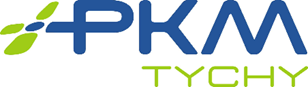 Tychy, dnia  21.03.2020 r.INFORMACJA Z OTWARCIA OFERT  Przedsiębiorstwo Komunikacji Miejskiej informuje, iż w wyznaczonym terminie składania ofert
tj. do dnia 21.03.2020 r. do godz. 12:00 w postępowaniu prowadzonym w trybie Zapytania Ofertowego o nr 3/02/2020/PT, na podstawie Regulaminu udzielania zamówień publicznych w Przedsiębiorstwie Komunikacji Miejskiej Sp. z o.o. w Tychach pn.: „Świadczenie usług transportu osób – zadanie II” złożono następujące oferty:Numer ofertyNazwa (firma) i adres WykonawcyCena oferty brutto/PLN 1Usługi Transportowe Piotr Sobczak ul.Lawendowa 96  43-100 Tychy92.998,80 zł2Usługi Przewozowe Lucjan Brożek ul. Ks. Edwarda Mendego 31, 41-800 Zabrze107.676,00 zł